Liturgikus események, programokA hét ünnepei:  Kedd: Nepomuki Szent János áldozópap, vértanú Csütörtök: Szent I. János pápa, vértanú Szombati: Sienai Szent Bernardin áldozópap Eseménynaptár05.15. 17.00 Felsősök csoportja05.15. 18.30 Ifi falka találkozó 05.16. 10.00 Baba-mama kör 05.17. 19.00 Énekkari próba 05.19. 19.00-22.00 Virrasztás05.20. Nagymarosi Ifjúsági Találkozó 05.21. Ruhaosztás05.22. 17.00 Elsőáldozók csoportja 05.22. 19.30 Idősebb házasok csoportja05.23. 10.00 Baba-mama kör 05.24. 19.00 Énekkari próba05.25. 19.00 Ismerkedjünk a Bibliával05.26. 19.00-22.00 Virrasztás Szentmisék, liturgikus templomi események Vasárnap:     8.45 + András, Erzsébet                     10.00 + Mária, Ferenc                      18.30  + AntalHétfő:           7.00 élő Ádám, Anita, Zsolt, Ákos  Kedd:          17.00 + ÁrpádSzerda:         7.00  Hálából   Csütörtök: 18.30 + BélaPéntek:      Szentmise nem lesz, a litániát megtartunk.Szombat:   18.30 + Szülők, Etelka és Vendel Temetések: 05.17. 14.00 Farkasrét/Kövér Miklós HirdetésekMájusban minden nap 18 órakor elimádkozzuk a lorettói litániát a Boldogságos Szent Szűz tiszteletére. +++++Május 20-án, szombaton lesz a Nagymarosi Ifjúsági Találkozó. Részeletes program: https://nagymaros.katolikus.hu/+++++A templombővítésre 05.15-ig 1.316.000 Ft érkezett. Hálásan köszönöm az eddigi nagylelkű támogatást! Kérem híveink további segítségét!+++++ Május 21-én, vasárnap este, 19:15 órakor templomunkban egyházzenei hangversenyt tartunk. Fellépő vendégeink: Koós Flóra énekművész, Lénárt Linda orgonaművész és Miskei László zongoraművész! További részletek a kihelyezett plakátokon!++++Május 22-én hétfőn, 19:15 órakor egyházzenei áhítatot tartunk, amelyen Barta Gergely Erkel Ferenc-díjas zeneszerző szólaltatja meg darabjait.++++Május 21-én, vasárnap a Karitász Csoport ruhaosztást szervez. A használható ruhák gyűjtése a ruhaosztást megelőző héten, május 14-20. között lesz, iroda időben. Gondolatok a mai naphozSzívvel szóljunk! Húsvét 6. vasárnapja egyben a tömegtájékoztatás világnapja. Ebből az alkalomból Ferenc pápa üzenetet írt, amelynek mottója: szívvel szóljunk. „Ahhoz, hogy valaki igazság szerint és szeretetben kommunikáljon, meg kell tisztítania a szívét. Csak ha tiszta szívvel hallgatunk és beszélünk, akkor tudunk túllátni a látszaton és legyőzni a hangzavart, mely nem segíti a megkülönböztetést bonyolult világunkban, a hírközlés területén sem. A szívvel való beszédre szóló felhívás radikális kihívás korunk számára, amely éppúgy hajlamos a közönyre, mint a felháborodásra, ami néha az igazságot eltorzító és eszközként kihasználó félretájékoztatáson alapul.”Az evangéliumban Jézus az Atyával való egységéről szól. Ezt a kapcsolatot az az isteni szeretet jellemzi, amely végső soron a Szentlélekben személlyé válik. A szeretet minden kapcsolat kiindulópontja, mozgatója és teljessé tevője. Isten arra hív minket, hogy jelen legyünk a világban, a környezetünkben. Így sejtheti meg a mellettünk élő, hogy van reményünk, hogy vannak válaszaink a mai zűrzavaros világ kérdéseire. Ha egyre jobban Istenben élünk, ez sugárzóvá válik, és így megszólíthatóvá leszünk. A szívből jövő, a szívvel való kommunikáció képes a világ zaján keresztül a lényeghez érni. Azokhoz a kérdésekhez, amelyet a világ megpróbál elnyomni, elhallgatni, de mégis belülről feszítik az embert. Így a remény embereivé válhatunk. Pünkösdre készülve figyeljünk arra, mire indít a Lélek! Fülöp Ákos plébános  A rákosfalvai plébánia hírlevele belső használatra.Számlaszámunk: CIB bankműködés (egyházi adó): 11100104-19819019- 36000001Felelős kiadó Fülöp Ákos plébános„hogy életünk legyen és bőségben legyen” Húsvét 6. vasárnapja                       2023. május 14. 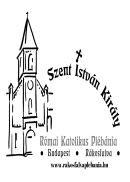 „Ujjongó szóval hirdessétek, hogy mindenki hallja, hirdessétek mindenütt a földön: megváltotta az Úr az ő népét, alleluja.”Rákosfalvai Szent István Király Plébánia1144 Budapest, Álmos vezér tér 1. : 363-5976Honlap: rakosfalvaplebania.huEmail: iroda@rakosfalvaplebania.huLevelezőlista: rakosfalva@groups.ioPlébános: Fülöp ÁkosSzentmisék általános rendje:  vasárnap:   8.45; 10.00; 18.30hétköznap: hétfő, szerda 7.00,                      kedd, csütörtök, péntek, szombat 18.30Irodai ügyelet: hétfő – szerda – péntek: 16.00-17.30                            kedd – csütörtök: 9.00-12.00Olvasmány: ApCsel 8, 5-8.14-17Nagy lett az öröm abban a városban.  Szentlecke: 1Pét 3, 15-18 Legyetek készen, hogy elmondjátok, mi a reményetek alapja! úsvét5 húsvét Evangélium: Jn 14, 15-21 Kérni fogom az Atyát, és ő más Vigasztalót ad majd nektek. 